UNIWERSYTET KAZIMIERZA WIELKIEGO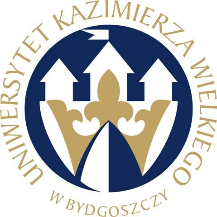 W BYDGOSZCZYul. Chodkiewicza 30, 85 – 064 Bydgoszcz, tel. 052 341 91 00 fax. 052 360 82 06NIP 5542647568 REGON 340057695www.ukw.edu.plUKW/DZP-281-U-19/2024	Bydgoszcz, 06.06.2024r.Do wszystkich WykonawcówDotyczy: postępowania o udzielenie zamówienia publicznego prowadzonego w trybie zamówienia 
                publicznego pn. „Opieka serwisowa i powdrożeniowa na oprogramowanie SIMPLE.ERP ” ZAWIADOMIENIE O WYBORZE OFERTY NAJKORZYSTNIEJSZEJ Zamawiający informuje, iż w postępowaniu o udzielenie zamówienia publicznego dokonał wyboru najkorzystniejszej oferty, jaką jest:oferta SIMPLE SA ul. Bronisława Czecha 49/51, 04-555 Warszawa Uzasadnienie: Oferta złożona przez w/w Wykonawcę jest jedyną złożoną ofertą, która uzyskała najwyższą liczbę punktów, tj. 100,00 pkt. i została uznana za najkorzystniejszą na podstawie kryteriów oceny ofert określonym w treści SWZ zamówienia. Oferta z ceną brutto: 457 867,50  PLN, Skrócony Czas reakcji i Czas naprawy Błędu krytycznego: 6/10 godz.,  Skrócony Czas reakcji i Czas naprawy Błędu ważnego: 8/40 godz.,  Skrócony Czas reakcji i Czas naprawy Błędu normalnego 24/160 godz., (cena brutto – 60,00 pkt, Skrócony Czas reakcji i Czas naprawy Błędu krytycznego: 20,00pkt., Skrócony Czas reakcji i Czas naprawy Błędu ważnego: 10,00pkt., Skrócony Czas reakcji i Czas naprawy Błędu normalnego: 10,00pkt). II. Informacja o terminie, po upływie którego umowa może zostać zawarta Zamawiający informuje, iż zamierza zawrzeć umowę z Wykonawcą, którego oferta jest najkorzystniejsza zgodnie z art. 308 ustawy Prawo zamówień publicznych.Kanclerz UKWmgr Renata Malak